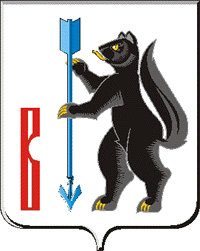 АДМИНИСТРАЦИЯГОРОДСКОГО ОКРУГА ВЕРХОТУРСКИЙП О С Т А Н О В Л Е Н И Еот 30.10.2013г. № 948г. ВерхотурьеО внесении изменений в План мероприятий («дорожную карту»)«Изменения в отраслях социальной сферы, направленные на повышение эффективности образования и науки» в муниципальном образовании городской округ Верхотурский», утвержденный постановлением Администрации городского округа Верхотурский от 17.07.2013г. № 631 «Об утверждении Плана мероприятий («дорожной карты») «Изменения в отраслях социальной сферы, направленные на повышение эффективности образования и науки»Во исполнение распоряжений  Правительства Российской Федерации от 30 декабря 2012 года № 2620-Р «Об утверждении плана мероприятий («дорожной карты») «Изменения в отраслях социальной сферы, направленные на повышение эффективности образования и науки» и от 26 ноября 2012 года № 2190-Р «Об утверждении программы поэтапного совершенствования системы оплаты труда в государственных (муниципальных) учреждениях на 2012 – 2018 годы», в соответствии с Планом мероприятий («дорожной карты») «Изменения в отраслях социальной сферы, направленные на повышение эффективности образования» в Свердловской области на 2013-2018 годы, утвержденным постановлением Правительства Свердловской области от 26.02.2013г. № 223-ПП, руководствуясь статьей 26 Устава городского округа Верхотурский,ПОСТАНОВЛЯЮ:1.Внести в План мероприятий («дорожную карту») «Изменения в отраслях социальной сферы, направленные на повышение эффективности образования и науки» в муниципальном образовании городской округ Верхотурский», утвержденный постановлением Администрации городского округа Верхотурский от  17.07.2013г. № 631 «Об утверждении Плана мероприятий («дорожной карты») «Изменения в отраслях социальной сферы, направленные на повышение эффективности образования и науки» следующие изменения::1) подпункт 4 пункта 5 раздела I изложить в следующей редакции:2) пункт 3 раздела III изложить в следующей редакции:3) подпункт 3 пункта 5 раздела III считать подпунктом 2 пункта 5 раздела III;4) подпункт 4 пункта 5 раздела III считать подпунктом 3 пункта 5 раздела III;5) подпункт 3 пункта 5 раздела III изложить в следующей редакции:6)дополнить план мероприятий («дорожная карта») городского округа Верхотурский «Изменения в отраслях социальной сферы, направленные на повышение эффективности образования» приложением 1 «Целевые значения повышения заработной платы работников социальной сферы городского округа Верхотурский на период до 2018 года» (прилагается).2.Опубликовать настоящее постановление в газете "Верхотурская неделя" и разместить на официальном сайте городского округа Верхотурский.3.Контроль исполнения настоящего постановления возложить на заместителя главы Администрации городского округа Верхотурский по социальным вопросам Бердникову Н.Ю.И.о.главы Администрации городского округа Верхотурский					В.Ф.ФахрисламовЕдиница измерения2013 год2014 год2015 год2016 год2017 год2018 годРезультаты4Отношение среднемесячной заработной платы педагогических работников муниципальных образовательных организаций дошкольного образования к среднемесячной заработной плате организаций общего образования Свердловской области%83,882,581,280,279,178,1средняя заработная плата педагогических работников дошкольных образовательных организаций будет соответствовать средней заработной плате в сфере общего образования в соответствующем регионе, повысится качество кадрового состава дошкольного образованияЕдиница измерения2012 год2013 год2014 год2015 год2016 год2017 год2018 годЧисленность детей и молодежи в возрасте 5 - 18 леттыс. человек2,53,13,23,23,23,33,3Доля детей, охваченных образовательными программами дополнительного образования детей, в общей численности детей и молодежи в возрасте 5 - 18 летпроцентов60616263656970Численность педагогических работников организаций  дополнительного образования детейчеловек29313233343536Единица измерения2013 год2014 год2015 год2016 год2017 год2018 годРезультаты3Отношение среднемесячной заработной платы педагогических работников муниципальных организаций дополнительного образования детей к среднемесячной заработной плате в экономике регионапроценты7062,864,967,570,273Во всех организациях дополнительного образования детей будет обеспечен переход на эффективный контракт с педагогическими работниками. Средняя заработная плата педагогов дополнительного образования детей составит 100 процентов к среднемесячной заработной плате по экономике региона